.The song "Any Way The Wind Blows" has a short intro during which the music stops. Wait after the first 16 beats, when the music begins again, to start the dance.HEEL SPLITSRIGHT HEEL HOOKLEFT HEEL HOOKTOE STRUTS WITH KNEE ROLLSRIGHT VINELEFT VINEJAZZ BOX WITH TURNSHIMMIESREPEATThe Country Pride Hitch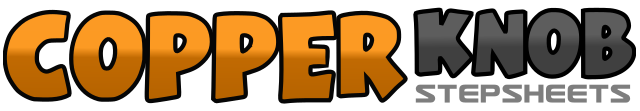 .......Count:48Wall:4Level:Intermediate.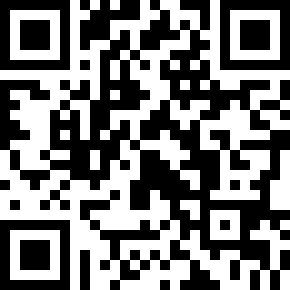 Choreographer:June Shuman (USA)June Shuman (USA)June Shuman (USA)June Shuman (USA)June Shuman (USA).Music:Emotional Girl - Terri ClarkEmotional Girl - Terri ClarkEmotional Girl - Terri ClarkEmotional Girl - Terri ClarkEmotional Girl - Terri Clark........1On balls of both feet, twist heels out2Twist heels back to center3-4Repeat steps 1-25Tap right heel forward6Hook right foot across left shin7Tap right heel forward8Step right foot next to left9-12Repeat steps 1-413Tap left heel forward14Hook left foot across right shin15Tap left heel forward16Step left foot next to right17Tap right toe forward and slightly turned in toward left foot18Roll right knee out and slap right heel down19Tap left toe forward and slightly turned in toward right foot20Roll left knee out and slap left heel down21-24Repeat steps 17-2025Step right foot to right side26Cross left foot behind right27Step right foot to right side28Hitch left leg (slight hop on right foot)29Step left foot to left side30Cross right foot behind left31Step left foot to left side32Hitch right leg (slight hop on left foot)33Step right foot forward34Hitch left leg (scoot forward on right foot)35Step left foot forward36Hitch right leg (scoot forward on left foot)37&Swing right foot over left while pivoting on ball of left foot, making ¼ turn to left, and step right foot crossed in front of left38Step left foot back39Step right foot to right side40Step left foot next to right41-42Step right foot to right side (knees slightly bent), and shimmy shoulders43-44Touch left foot beside right and hold45-46Step left foot to left side (knees slightly bent), and shimmy shoulders47-48Step right foot next to left and hold